COMMUNIQUÉ 									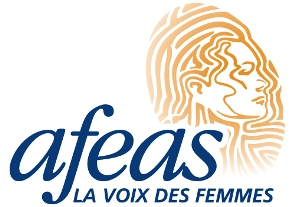 POUR DIFFUSION IMMÉDIATE					L'opération tendre la main (OTM) est à nos portes!Le lundi 10 novembre 2014, (inscrire votre municipalité, ex. QUÉBEC) – Du 25 novembre au 6 décembre, l'Afeas tiendra la 18e édition de sa campagne de sensibilisation contre la violence : l’Opération tendre la main (OTM). Durant cette campagne, les Afeas organisent plusieurs activités publiques partout à travers la province et en profite pour inviter les Québécoises et les Québécois à porter le ruban blanc en forme de «V» inversé pour dire «Non la violence!».À Québec, l'OTM sera souligné à L'Hôtel de Ville en présence du maire M. Régis Labeaume le 3 décembre à 10 h. À Montréal, l'activité devrait être soulignée à l'Hôtel de Ville de Montréal en présence de Mme Manon Gauthier, responsable Condition féminine à la Ville de Montréal (date à confirmer). En cas d'annulation, l'activité sera remplacée par la distribution de rubans blancs à l'entrée de la station de métro Mont-Royal. Le directeur général de la Ville de Montréal a par ailleurs commandé des centaines des rubans pour tous ses employés.Une activité qui rayonne!La force de l'OTM est son rayonnement à travers la province. Partout en région, des activités se tiennent durant cette campagne de 12 jours. La quantité de matériel que nous distribuons pour l’OTM augmente d’année en année! Nous avons dû commander des rubans à trois reprises cette année.En chiffre, l’OTM c’est une centaine d’activités d’échange et de sensibilisation organisées au Québec, au-delà de 30 000 rubans distribués, de même que des milliers de cartons explicatifs et des napperons remis dans des endroits publics.À propos de l'AfeasFondée en 1966, l’Association féminine d’éducation et d'action sociale (Afeas) permet aux Québécoises de porter leurs voix au niveau parlementaire. Notre organisation regroupe des milliers de membres à travers la province et propose également des conférences et activités en lien avec l'actualité.- 30 -Contact :Nom de votre porte-paroleporte-parolecellulaire: XXX-XXX-XXXXAdresse courrielafeas.qc.ca